中部部品加工協会　事業継承・Ḿ＆A・補助金相談会主催　一般社団法人　中部部品加工協会　　　　　協賛　碧海信用金庫●ご挨拶2019年も最後の企画となりました。恒例となりました碧海信用金庫様での資本関係の計画打合せ会を実施したいと思います。ぜひご参加ください。日時　：　12月13日（金）　１４：００～１７：００場所　：　場所　　碧海信用金庫　御園支店　4F　セミナールーム名古屋市中区栄一丁目11番15号（東山線・伏見駅下車6番出口より徒歩3分）内容　　１３：３０	受付開始　　１４：００	説明会　①事業継承セミナー　	碧海信用金庫M&Aセミナー	　　　　碧海信用金庫公的機関の事業承継活用方法と上場支援	名古屋中小企業投資育成㈱2020年補助金政策予定	経済産業省個別相談会　　ものづくり補助金・サポインなど　　１７：３０	最終終了予定　　１８：００	忘年会（マグロセンター　次頁）　   会費5,000円予定申し込み期限　：　12月6日申し込み先			メール	：　info@japan-parts.org			　　	連絡先	：　080-5168-8964（担当：村井）				FAX	：　052-753-8444*****************************************************************************参加申込み書様式に問わずメールで会社名と御名前をご連絡頂ければ申し込み受付いたします。（忘年会会場）会費		5,000円場所		名古屋市中区栄3－10－29 リオ第1ビル店名		マグロセンター開始時間	１８：００アクセス	伏見駅・栄駅　ともに徒歩5分ほど　　　　　　　 碧海信用金庫様からは徒歩3分ほど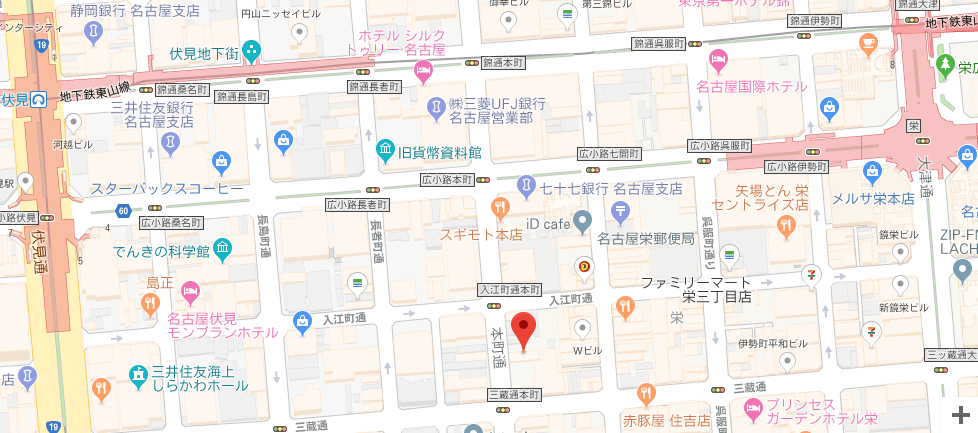 御社名御連絡先参加者名参加者名参加内容□セミナーのみ　　□忘年会のみ　　　□セミナー・忘年会両方